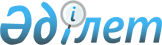 О внесении изменений в приказ от 15 августа 1998 года № 03-2 ОД
					
			Утративший силу
			
			
		
					Приказ Агентства Республики Казахстан по регулированию естественных монополий и защите конкуренции от 17 мая 1999 года № 28-ОД. Зарегистрирован в Министерстве юстиции Республики Казахстан 2.06.1999г. за N 786. Утратил силу - приказом Агентства Республики Казахстан по регулированию естественных монополий и защите конкуренции от 30 июля 2003 г. N 185-ОД



      Руководствуясь статьей 28 Закона Республики Казахстан "О нормативных правовых актах" 
 Z980213_ 
 от 24 марта 1998 года, приказываю: 



      1. Внести в "Инструкцию об особом порядке формирования затрат, учитываемых при расчете цен (тарифов) на производство и предоставление услуг (товаров, работ) субъектами естественной монополии", утвержденную приказом Председателя - Министра Комитета Республики Казахстан по регулированию естественных монополий и защите конкуренции от 15 августа 1998 года № 03-2ОД, зарегистрированным в Министерстве юстиции Республики Казахстан от 5 ноября 1998 года № 634 
 V980634_ 
 следующие изменения: 



      в пункте 12: 



      из первого предложения исключить слова "независимого эксперта"; 



      второе предложение изложить в следующей редакции: 



      "Уполномоченный орган вправе привлечь для проведения экспертизы представленных субъектом естественной монополии технических обоснований Компетентный орган или независимого эксперта.". 



      Абзац семь пункта 15 исключить. 



      Абзац три пункта 21 после слов "наличность в кассе" дополнить словами: 



      "7) дебиторская задолженность". 



      2. Департаменту регулирования естественных монополий (Попандопуло Е.Н.) обеспечить проведение государственной регистрации настоящего приказа в Министерстве юстиции Республики Казахстан в установленном порядке. 



      3. Отделу организационно-кадровой работы (Герасимова Е.Н.) довести настоящий приказ до территориальных комитетов и субъектов естественной монополии, включенных в республиканский раздел Государственного регистра.



      4. Контроль за исполнением настоящего приказа возложить на заместителя председателя Пушкареву Е.А. 


    

Председатель

                    

					© 2012. РГП на ПХВ «Институт законодательства и правовой информации Республики Казахстан» Министерства юстиции Республики Казахстан
				